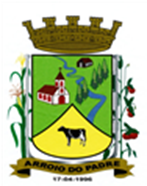 ESTADO DO RIO GRANDE DO SULMUNICÍPIO DE ARROIO DO PADREGABINETE DO PREFEITOMensagem 65/2017ACâmara Municipal de VereadoresSenhor PresidenteSenhores Vereadores	Ao novamente dirigir a esta Casa Legislativa mais uma vez cumprimento e passo a comentar mais esta proposição legislativa.	O projeto de lei 65/2017, vem a este legislativo buscar autorização para o Poder Executivo abrir Crédito Adicional Especial em dotação orçamentária correspondente a Secretaria de Saúde e Desenvolvimento Social, com a finalidade de permitir que haja a possibilidade de adquirir materiais de consumo. O recurso financeiro necessário para a cobertura do Crédito Adicional Especial é proveniente do superávit financeiro de 2016, na mesma fonte, ou seja: 4090, vinculado ao Programa Estratégia Saúde da Família.	Dispondo do recurso e havendo a possibilidade de usá-lo na aquisição de materiais de consumo, elaborou-se o presente projeto de lei ao qual peço apoio para a sua aprovação.	Nada mais a acrescentar no momento.	Atenciosamente.Arroio do Padre, 26 de abril de 2017. Leonir Aldrighi BaschiPrefeito MunicipalAo Sr.Rui Carlos PeterPresidente da Câmara Municipal de VereadoresArroio do Padre/RSESTADO DO RIO GRANDE DO SULMUNICÍPIO DE ARROIO DO PADREGABINETE DO PREFEITOPROJETO DE LEI Nº 65 DE 26 DE ABRIL DE 2017.Autoriza o Município de Arroio do Padre a realizar abertura de Crédito Adicional Especial no Orçamento Municipal de 2017.Art. 1° Fica autorizado o Município de Arroio do Padre, Poder Executivo a realizar abertura de Crédito Adicional Especial no Orçamento do Município para o exercício de 2017, no seguinte programa de trabalho e respectivas categorias econômicas e conforme a quantia indicada:05 – Secretaria de Saúde e Desenvolvimento Social03 – Fundo Municipal de Saúde – Rec. Vinculados10 – Saúde302 – Assistência Hospitalar e Ambulatorial0107 – Assistência Médica a População2.511 – Promoção da Estratégia Saúde da Família – Rec. Vinculados3.3.90.30.00.00.00 – Material de Consumo. R$ 10.214,26 (dez mil, duzentos e quatorze reais e vinte e seis centavos)Fonte de Recurso: 4090 – Programa Saúde da Família - PSFArt. 2° Servirão de cobertura para o Crédito Adicional Especial de que trata o art. 1° desta Lei, recursos provenientes do superávit financeiro verificado no exercício de 2016 no valor de R$ 10.214,26 (dez mil, duzentos e quatorze reais e vinte e seis centavos), na Fonte de Recurso: 4090 – Programa Saúde da Família – PSF.Art. 3° Esta Lei entra em vigor na data de sua publicaçãoArroio do Padre, 26 de abril de 2017.Visto Técnico: Loutar PriebSecretário de Administração, Planejamento,Finanças, Gestão e Tributos         Leonir Aldrighi BaschiPrefeito Municipal